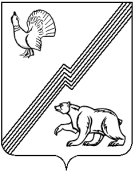 АДМИНИСТРАЦИЯ ГОРОДА ЮГОРСКАХанты-Мансийского автономного округа – Югры ПОСТАНОВЛЕНИЕот  21 марта 2019 года 										№ 561Об обеспечении первичных мер пожарной безопасности в границах города ЮгорскаВ соответствии с Федеральными законами от 21.12.1994 № 69-ФЗ «О пожарной безопасности», от 22.07.2008 № 123-ФЗ  «Технический регламент о пожарной безопасности»,           от 06.10.2003 № 131-ФЗ «Об общих принципах организации местного самоуправления                         в Российской Федерации», постановлением Правительства Российской Федерации                               от 25.04.2012 № 390 «О противопожарном режиме», от 06.05.2011 № 100-ФЗ «О добровольной пожарной охране», Уставом города Югорска, и в целях обеспечения первичных мер пожарной безопасности:1.	Утвердить:1.1. Положение об обеспечении первичных мер пожарной безопасности в границах  города Югорска (приложение 1). 1.2. Перечень первичных средств тушения пожаров и противопожарного инвентаря для оснащения помещений и строений, находящихся в собственности (пользовании) граждан (приложение 2). 2.	 Постановление администрации города Югорска от 18.11.2009 № 2035                         «Об обеспечении первичных мер пожарной безопасности в границах муниципального образования городской округ город Югорск» признать утратившим силу.3.	Опубликовать  постановление в официальном печатном издании города Югорска и разместить на официальном сайте органов местного самоуправления города Югорска.4.	Настоящее постановление вступает в силу после его официального опубликования.5.	Контроль за выполнением постановления возложить на  заместителя главы города Югорска - директора департамента жилищно-коммунального и строительного комплекса администрации города Югорска В.К. Бандурина.. Глава города Югорска						                                А.В. БородкинПриложение 1к постановлениюадминистрации города Югорскаот   21 марта 2019 года №  561ПОЛОЖЕНИЕоб обеспечении первичных мер пожарной безопасностив границах города ЮгорскаНастоящее Положение разработано в соответствии с Федеральными законами                          от 06.10.2003 № 131-ФЗ «Об общих принципах организации местного самоуправления                        в Российской Федерации», от 22.07.2008 № 123-ФЗ «Технический регламент о пожарной безопасности», от 21.12.1994  № 69-ФЗ «О пожарной безопасности», постановлением Правительства Российской Федерации от 25.04.2012  № 390 «О противопожарном режиме»,                от 06.05.2011 № 100-ФЗ «О добровольной пожарной охране», Уставом города Югорска                            и устанавливает организационно-правовое, финансовое, материально-техническое обеспечение первичных мер пожарной безопасности в границах города Югорска.1. Перечень первичных мер пожарной безопасности: 1.1. Создание условий для организации добровольной пожарной охраны, а также  участия граждан в обеспечении первичных мер пожарной безопасности;1.2. Проведение противопожарной пропаганды и обучения населения мерам пожарной безопасности;1.3. Включение мероприятий по обеспечению пожарной безопасности в планы, схемы                 и программы развития территории города Югорска;1.4. Оказание содействия органам государственной власти субъектов Российской Федерации в информировании населения о мерах пожарной безопасности, в том числе посредством организации и проведения собраний населения;1.5. Установление особого противопожарного режима в случае повышения пожарной опасности;1.6. Создание в целях пожаротушения условий для забора в любое время года воды                из источников наружного водоснабжения, расположенных на территории города Югорска;1.7. Организация и принятие мер по оповещению населения и подразделений Государственной противопожарной службы о пожаре;1.8. Содержание в исправном состоянии имущества и объектов, а также первичных средств пожаротушения на объектах муниципальной собственности;1.9. Разработка и выполнение для города Югорска мероприятий, исключающих возможность переброски огня при лесных и торфяных пожарах на здания, строения                               и сооружения города Югорска;1.10. Организация патрулирования территории города Югорска в условиях устойчивой сухой, жаркой и ветреной погоды;1.11. Утверждение перечня первичных средств пожаротушения для помещений                         и строений, находящихся в собственности (пользовании) граждан.2. Участие граждан в обеспечении первичных мер пожарной безопасности.2.1. К формам участия граждан в обеспечении первичных мер пожарной безопасности относятся:2.2. Участие в деятельности добровольной пожарной охраны;2.3. Оповещение населения в случае возникновения пожара;2.4. Противопожарная пропаганда;2.5. Организация патрулирования территории города Югорска в условиях сухой, жаркой и ветреной погоды или при получении штормового предупреждения;2.6. Участие в социально значимых работах (своевременная очистка территории                        от мусора, сухой растительности, содержание в исправном состоянии подъездов к зданиям                   и сооружениям, содержание в исправном состоянии наружного освещения в темное время суток, очистка мест установки наружных источников противопожарного водоснабжения).3. Граждане, в области пожарной безопасности, имеют право на:3.1. Защиту их жизни, здоровья и имущества в случае пожара;3.2. Возмещение ущерба, причиненного пожаром, в порядке, установленном действующим законодательством;3.3. Участие в установлении причин пожара, нанесшего ущерб их здоровью                                 и имуществу; 3.4. Получение информации по вопросам пожарной безопасности, в том числе                         в установленном порядке от органов управления и подразделений пожарной охраны;3.5. Участие в обеспечении первичных мер пожарной безопасности, в том числе                      в деятельности добровольной пожарной охраны.4. Граждане, в области пожарной безопасности, обязаны:4.1. Соблюдать требования пожарной безопасности;4.2. Иметь в помещениях и строениях, находящихся в их собственности первичные средства тушения пожаров и противопожарный инвентарь в соответствии с приложением 2                к настоящему Постановлению;4.3. При обнаружении пожаров немедленно уведомлять о них в пожарную охрану;4.4. До прибытия пожарной охраны принимать посильные меры по спасению людей, имущества и тушению пожаров;4.5. Оказывать содействие пожарной охране при тушении пожаров;4.6. Выполнять предписания, постановления и иные законные требования должностных лиц государственного пожарного надзора;4.7. Предоставлять в порядке, установленном законодательством Российской Федерации, возможность должностным лицам государственного пожарного надзора проводить обследования и проверки принадлежащих им производственных, хозяйственных и иных помещений и строений (за исключением жилых помещений), территорий, земельных участков   в целях контроля за соблюдением требований пожарной безопасности и пресечения                             их нарушений.5. Проведение противопожарной пропаганды и обучения населения мерам пожарной безопасности:5.1. Противопожарная пропаганда производится посредством размещения информации, направленной на обеспечение пожарной безопасности населения на информационных стендах, в сети Интернет на официальном сайте органов  местного самоуправления города Югорска,                и других доступных для населения города Югорска местах размещения соответствующих материалов; 5.2. Противопожарную пропаганду проводят члены добровольной пожарной охраны, сотрудники Федерального государственного казённого учреждения «9 отряд федеральной противопожарной службы по Ханты-Мансийскому автономному округу-Югры» в соответствии с соглашениями с администрацией города Югорска, а также сотрудники отдела по гражданской обороне и чрезвычайным ситуациям, транспорту и связи администрации города Югорска.6.	Включение мероприятий по обеспечению пожарной безопасности в планы, схемы и программы развития территории города Югорска. Мероприятия по обеспечению пожарной безопасности включаются в план основных мероприятий и генеральный план города Югорска  и содержат вопросы по профилактике пожарной безопасности, противопожарным водоисточникам, очистке территории города Югорска от горючих отходов, мусора, сухой растительности,  развития и совершенствования осуществления мер пожарной безопасности.Соблюдение требований  пожарной безопасности по планировке и застройке территории города Югорска осуществляется в соответствии с Градостроительным кодексом Российской Федерации и нормативно-правовыми актами в области пожарной безопасности. Контроль               за соблюдением требований пожарной безопасности при разработке градостроительной                        и проектно-сметной документации на строительство и планировке застройки территории города Югорска осуществляет администрация города Югорска.7.	Установление особого противопожарного режима в случае повышения пожарной опасности. Особый противопожарный режим вводится в соответствии со статьей 30 Федерального закона «О пожарной безопасности» от 21.12.1994 № 69-ФЗ главой города Югорска совместно с комиссией по предупреждению и ликвидации чрезвычайных ситуаций                     и обеспечению пожарной безопасности муниципального образования принимается решение               о введении особого противопожарного режима при повышении пожарной опасности, а именно:7.1. Увеличения количества пожаров или случаев гибели на пожарах людей в жилом секторе;7.2. Возникновении пожаров с крупным материальным ущербом, вызвавших значительный общественный резонанс;7.3. Возникновении сильного ветра (в том числе смерча и шквала) со скоростью                        в порывах 30 и более метров в секунду; повышение температуры воздуха до плюс 30 градусов по Цельсию и выше в течение одной недели и более;7.4. Возникновении крупных лесных пожаров.8. В соответствии с указанным решением издается нормативный правовой акт, регламентирующий проведение необходимых мероприятий по укреплению или стабилизации пожарной безопасности на территории города Югорска или его части, который включает:8.1. Основания для установления особого противопожарного режима;8.2. Разработку дополнительных требований пожарной безопасности, действующих                  в период установления особого противопожарного режима;8.3. Порядок реализации комплекса мероприятий, направленных на стабилизацию оперативной обстановки с пожарами и последствий от них;8.4. Порядок контроля реализации комплекса мероприятий по укреплению пожарной безопасности при введении особого противопожарного режима. 8.5. По итогам принятых мер, а также в случае снижения пожарной опасности комиссией по предупреждению и ликвидации чрезвычайных ситуаций и обеспечению пожарной безопасности принимается решение об отмене особого противопожарного режима.                            В соответствии с указанным решением издается муниципальный правовой акт о снятии                       на территории города Югорска или его части особого противопожарного режима.9.	Создание в целях пожаротушения условий для забора воды из источников наружного водоснабжения, расположенных на территории города Югорска, постоянная готовность источников противопожарного водоснабжения для успешного использования их при тушении пожаров обеспечивается проведением основных подготовительных мероприятий:9.1. Качественной приёмкой всех систем водоснабжения по окончании их строительства, реконструкции и ремонта;9.2. Точным учётом всех источников противопожарного водоснабжения;9.3. Своевременной подготовкой источников противопожарного водоснабжения                        к условиям эксплуатации в весенне-летний и осенне-зимний периоды;9.4. Источники противопожарного водоснабжения должны находиться в исправном состоянии и оборудоваться указателями в соответствии с нормами пожарной безопасности.               Ко всем источникам противопожарного водоснабжения должен быть обеспечен подъезд                     в любое время года;9.5. Источники противопожарного водоснабжения допускается использовать только при тушении пожаров, проведении занятий, учений и проверке их работоспособности.10.	Организация и принятие мер по оповещению населения и подразделений Государственной противопожарной службы о пожаре. Организация оповещения является одним из важнейших мероприятий, обеспечивающих доведение до организаций и населения сигналов и информации о пожаре с целью сохранения жизни и здоровья населения. Оповещение организуется на основе использования муниципальной системы оповещения населения. Оповещение подразделений государственной противопожарной службы о пожаре осуществляется по средствам телефонной связи – «01» либо «112», «101», «010» с мобильного телефона либо на городской номер телефона 8 (34675) 2-49-69.10.1. Основными задачами оповещения являются:10.1.1. Обеспечение своевременного доведения до организаций и населения, которым угрожает опасность, сигналов и информации о пожаре;10.1.2. Информирование сил государственной противопожарной службы                                   о возникновении пожара;10.1.3. Предоставление населению информации по порядку эвакуации в конкретной пожароопасной ситуации.11. Основным способом оповещения населения об опасностях, возникающих при пожарах, считается передача речевой информации с использованием сетей проводного вещания, передвижных звуковых устройств. Для привлечения внимания населения перед передачей речевой информации производится включение электросирен, производственных гудков и других сигнальных средств, что означает подачу предупредительного сигнала «Внимание всем!». С получением сигнала «Внимание всем!». Все население и персонал организаций обязаны включить радиоприемники и телевизионные приемники для прослушивания экстренного сообщения, а также путем передачи смс-сообщений через единую дежурно-диспетчерскую службу города Югорска. По указанному сигналу немедленно приводятся в готовность к передаче информации вся система оповещения о пожаре. Во всех случаях задействования систем оповещения с включением электросирен до населения немедленно доводятся соответствующие сообщения по существующим средствам проводного, радиовещания, передвижных звуковых устройств. Оповещение о начале эвакуации населения организуется по месту нахождения в кратчайшие сроки.12.	Содержание в исправном состоянии имущества и объектов, а также первичных средств пожаротушения на объектах муниципальной собственности:12.1. Муниципальные учреждения должны быть в полной мере обеспечены первичными средствами пожаротушения; 12.2. Содержание в исправном состоянии средств обеспечения пожарной безопасности объектов города Югорска достигается проведением постоянного контроля за состоянием                  их противопожарных систем, противопожарного оборудования и инвентаря, огнезащитной обработкой деревянных конструкций, путем проведения регулярного обследования и анализа состояния средств обеспечения пожарной безопасности и своевременным устранением выявленных недостатков в обеспечении пожарной безопасности;12.3. Содержание в исправном состоянии средств обеспечения пожарной безопасности объектов города Югорска осуществляется в соответствии  с постановлением Правительства Российской Федерации от 25.04.2012 № 390 «О противопожарном режиме», а также действующими стандартами, строительными нормами и правилами, нормами технологического проектирования, и другими утвержденными в установленном порядке нормативными документами, регламентирующими требования пожарной безопасности; 12.4. Осуществление мероприятий по обеспечению пожарной безопасности, установленных нормативно-правовыми актами Российской Федерации в зданиях, строениях, сооружениях и помещениях, находящихся в собственности города Югорска осуществляется               за счет средств бюджета города Югорска, а в зданиях, строениях, сооружениях и помещениях иной формы собственности – за счет средств собственника данных объектов.13.	Разработка и выполнение мероприятий, исключающих возможность переброски огня при лесных и торфяных пожарах на здания, строения и сооружения города Югорска, мероприятия включают в себя:13.1. Патрулирование территории в городе Югорске при введении пожароопасного сезона;13.2. Очистку территории города Югорска в весенне-летний период от сухой растительности  и мусора;13.3. При необходимости введение временного запрета на посещение лесных массивов, разведение костров в период установившейся сухой, жаркой и ветреной погоды;13.4. Обустройство минерализованных полос после схода снежного покрова в городских лесах, расположенных на землях города Югорска;13.5. Устройство противопожарных расстояний от границ застройки города до лесных участков в соответствии с  Федеральным законом от 22.06.2008 № 123-ФЗ «Технический регламент о требованиях пожарной безопасности».14.	Организация патрулирования территории города Югорска в условиях устойчивой сухой, жаркой и ветреной погоды. В целях осуществления профилактической работы                             в пожароопасный период и на основании постановления администрации города Югорска                   от 08.05.2019 № 1260  создается патрульная группа с утверждением состава сил и средств патрульной группы, а также положения о патрульной группе.14.1. Основными задачами группы являются:14.2. Выявление фактов сжигания населением мусора на территории города Югорска, загораний (горения) растительности на территории города Югорска;14.3. Проведение профилактических мероприятий среди населения по соблюдению правил противопожарного режима;14.4. Мониторинг обстановки;14.5. Взаимодействие с муниципальным казённым учреждением «Единая дежурно-диспетчерская служба города Югорска».15.	Перечень первичных средств пожаротушения для помещений и строений, находящихся в собственности (пользовании) граждан утвержден приложением 2 к данному постановлению. Приобретение первичных средств пожаротушения и противопожарного инвентаря осуществляется гражданами, являющимися собственниками (пользователями) помещений                     и строений, за счет собственных средств.15.1. За счет средств бюджета  муниципального образования городского округа города Югорска осуществляются расходы, связанные с:15.2. Реализацией вопросов местного значения и приводящие к созданию и (или) увеличению муниципального имущества;15.3. Созданием условий для организации деятельности добровольной пожарной охраны;15.4. Привлечением специальной техники для локализации пожаров и ликвидации                 их последствий;15.5. Содержанием, техническим обслуживанием пожарных водоемов  и обустройством подъездных путей к источникам пожарного водоснабжения, находящихся в собственности администрации города Югорска;15.6. Устройством минерализованных полос вокруг садово-огороднических товариществ;15.7. Проведением противопожарной пропаганды среди населения и первичных мер пожарной безопасности;15.8. Обеспечением системами  автоматических установок пожарной сигнализации                 и (или) пожаротушения жилищного фонда, находящегося в  муниципальной собственности городского округа города Югорска (здания, сооружения коридорного типа);15.9. Формированием и размещением муниципальных заказов.Приложение 2к постановлениюадминистрации города Югорскаот   21 марта 2019 года №  561Перечень первичных средств пожаротушения для помещений и строений, находящихся в собственности (пользовании) гражданПриобретение первичных средств пожаротушения и противопожарного инвентаря осуществляется гражданами, являющимися собственниками (пользователями) помещений                и строений, за счет собственных средств.№п/пНаименования первичных средств тушения и противопожарного инвентаряколичествоДля индивидуального жилого домаДля индивидуального жилого домаДля индивидуального жилого дома1.Огнетушитель углекислый или порошковый объемом не менее 5 литров1 шт.2.Емкость с водой объемом 200 литров (в летнее время)1 шт.3.Ведро2 шт.Для индивидуального гаражаДля индивидуального гаражаДля индивидуального гаража1.Огнетушитель углекислый или порошковый объемом не менее 5 литров1 шт.2.Лопата1 шт.3.Ящик с песком1 шт.